Amt der Tiroler Landesregierung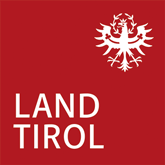 Abteilung Inklusion und Kinder- und JugendhilfeEduard-Wallnöfer-Platz 36020 InnsbruckE-Mail: behindertenhilfe@tirol.gv.at HINWEIS: Wir bitten Sie, den Antrag vollständig auszufüllen und alle erforderlichen Unterlagen beizulegen. Damit tragen Sie dazu bei, dass Ihr Ansuchen rasch erledigt werden kann.	Freiberufliche/r Therapeut*in (Punkt I. und Punkt III.)	Aufnahme einer Therapiepraxis (mit Angestelltenverhältnis) (Punkt II. und Punkt III.)Folgende Unterlagen sind für die Erfassung einer/eines freiberuflichen Therapeut*in beizulegen:Berufsausweis einzuholen unter: https://goeg.at/GBR (Gesundheit Österreich GmbH)Folgende Unterlagen sind für die Erfassung einer Therapiepraxis von der/vom Inhaber*in beizulegen:Bestätigung des Angestelltenverhältnisses seitens der Praxisinhaber*inBerufsausweis einzuholen unter: www.arbeiterkammer.at/interessenvertretung/arbeitsmarkt/gesundheitsberufe/Registrierung_fuer_Gesundheitsberufe.htmlWICHTIGER HINWEIS: Jegliche Änderungen (Wechsel des Berufssitzes, Namensänderung, Stundensatzänderung etc.) sind der Abteilung Inklusion und Kinder- und Jugendhilfe umgehend, unaufgefordert, schriftlich (Nachweis) bekannt zu geben.Ich bestätige durch meine Unterschrift, dass die von mir gemachten Angaben richtig und vollständig sind und der Wahrheit entsprechen. 	Ort und Datum	Unterschrift Stand: Februar 2023ANTRAG
auf Aufnahme als Therapeut*in / Therapiepraxis
für die Gewährung einer Therapie nach dem Tiroler Teilhabegesetz (TTHG)Daten der/des freiberuflichen Therapeut*in:Daten der/des freiberuflichen Therapeut*in:Daten der/des freiberuflichen Therapeut*in:Vor- und Familienname, Titel: Vor- und Familienname, Titel:  männlich  weiblichGeburtsdatum:      Geburtsdatum:      Geburtsdatum:      Berufssitzadresse:Berufssitzadresse:Berufssitzadresse:Zustelladresse (sofern Schriftstücke nicht an den Berufssitz adressiert werden sollen):Zustelladresse (sofern Schriftstücke nicht an den Berufssitz adressiert werden sollen):Zustelladresse (sofern Schriftstücke nicht an den Berufssitz adressiert werden sollen):E-Mail:      Telefon:      Telefon:      Daten der Therapiepraxis:Daten der Therapiepraxis:Firmenwortlaut:
     Firmenwortlaut:
     Inhaber*in: 
     Inhaber*in: 
     Adresse: 	Straße:      	PLZ:      	Ort:      Adresse: 	Straße:      	PLZ:      	Ort:      E-Mail:      Telefon:       Abrechnungsdaten: Abrechnungsdaten: Abrechnungsdaten: Abrechnungsdaten: Abrechnungsdaten: Abrechnungsdaten:Höhe des Stundensatzes exklusive Hausbesuch (60 min):       EURAnmerkung: Ein im Einzelfall beantragter und von der Behörde genehmigter Hausbesuch wird gesondert pauschal abgegolten.Höhe des Stundensatzes exklusive Hausbesuch (60 min):       EURAnmerkung: Ein im Einzelfall beantragter und von der Behörde genehmigter Hausbesuch wird gesondert pauschal abgegolten.Höhe des Stundensatzes exklusive Hausbesuch (60 min):       EURAnmerkung: Ein im Einzelfall beantragter und von der Behörde genehmigter Hausbesuch wird gesondert pauschal abgegolten.Höhe des Stundensatzes exklusive Hausbesuch (60 min):       EURAnmerkung: Ein im Einzelfall beantragter und von der Behörde genehmigter Hausbesuch wird gesondert pauschal abgegolten.Höhe des Stundensatzes exklusive Hausbesuch (60 min):       EURAnmerkung: Ein im Einzelfall beantragter und von der Behörde genehmigter Hausbesuch wird gesondert pauschal abgegolten.Höhe des Stundensatzes exklusive Hausbesuch (60 min):       EURAnmerkung: Ein im Einzelfall beantragter und von der Behörde genehmigter Hausbesuch wird gesondert pauschal abgegolten.IBAN:      IBAN:      IBAN:       Bank:       Bank:       Bank:      Kontoinhaber*in:      Anmerkung: Die/Der freiberufliche Therapeut*in bzw. die Therapiepraxis muss gleichzeitig die/der Inhaber*in des Kontos sein.Kontoinhaber*in:      Anmerkung: Die/Der freiberufliche Therapeut*in bzw. die Therapiepraxis muss gleichzeitig die/der Inhaber*in des Kontos sein.Kontoinhaber*in:      Anmerkung: Die/Der freiberufliche Therapeut*in bzw. die Therapiepraxis muss gleichzeitig die/der Inhaber*in des Kontos sein.Kontoinhaber*in:      Anmerkung: Die/Der freiberufliche Therapeut*in bzw. die Therapiepraxis muss gleichzeitig die/der Inhaber*in des Kontos sein.Kontoinhaber*in:      Anmerkung: Die/Der freiberufliche Therapeut*in bzw. die Therapiepraxis muss gleichzeitig die/der Inhaber*in des Kontos sein.Kontoinhaber*in:      Anmerkung: Die/Der freiberufliche Therapeut*in bzw. die Therapiepraxis muss gleichzeitig die/der Inhaber*in des Kontos sein.Einbringung:Einbringung:Einbringung:Einbringung:Einbringung:Einbringung:Die Einbringung hat in elektronischer Form über das Online-Formular der Abteilung Inklusion und Kinder- und Jugendhilfe https://www.tirol.gv.at/gesellschaft-soziales/inklusion-und-kinder-und-jugendhilfe/behindertenhilfe/formulare/ (sichere Datenübertragung) oder in einer anderen geeigneten elektronischen Form oder per Post zu erfolgen. Weitere Informationen zum rechtswirksamen Einbringen und Datenschutz unter www.tirol.gv.at/information.Die Einbringung hat in elektronischer Form über das Online-Formular der Abteilung Inklusion und Kinder- und Jugendhilfe https://www.tirol.gv.at/gesellschaft-soziales/inklusion-und-kinder-und-jugendhilfe/behindertenhilfe/formulare/ (sichere Datenübertragung) oder in einer anderen geeigneten elektronischen Form oder per Post zu erfolgen. Weitere Informationen zum rechtswirksamen Einbringen und Datenschutz unter www.tirol.gv.at/information.Die Einbringung hat in elektronischer Form über das Online-Formular der Abteilung Inklusion und Kinder- und Jugendhilfe https://www.tirol.gv.at/gesellschaft-soziales/inklusion-und-kinder-und-jugendhilfe/behindertenhilfe/formulare/ (sichere Datenübertragung) oder in einer anderen geeigneten elektronischen Form oder per Post zu erfolgen. Weitere Informationen zum rechtswirksamen Einbringen und Datenschutz unter www.tirol.gv.at/information.Die Einbringung hat in elektronischer Form über das Online-Formular der Abteilung Inklusion und Kinder- und Jugendhilfe https://www.tirol.gv.at/gesellschaft-soziales/inklusion-und-kinder-und-jugendhilfe/behindertenhilfe/formulare/ (sichere Datenübertragung) oder in einer anderen geeigneten elektronischen Form oder per Post zu erfolgen. Weitere Informationen zum rechtswirksamen Einbringen und Datenschutz unter www.tirol.gv.at/information.Die Einbringung hat in elektronischer Form über das Online-Formular der Abteilung Inklusion und Kinder- und Jugendhilfe https://www.tirol.gv.at/gesellschaft-soziales/inklusion-und-kinder-und-jugendhilfe/behindertenhilfe/formulare/ (sichere Datenübertragung) oder in einer anderen geeigneten elektronischen Form oder per Post zu erfolgen. Weitere Informationen zum rechtswirksamen Einbringen und Datenschutz unter www.tirol.gv.at/information.Die Einbringung hat in elektronischer Form über das Online-Formular der Abteilung Inklusion und Kinder- und Jugendhilfe https://www.tirol.gv.at/gesellschaft-soziales/inklusion-und-kinder-und-jugendhilfe/behindertenhilfe/formulare/ (sichere Datenübertragung) oder in einer anderen geeigneten elektronischen Form oder per Post zu erfolgen. Weitere Informationen zum rechtswirksamen Einbringen und Datenschutz unter www.tirol.gv.at/information.Hinweise zum DatenschutzWir weisen darauf hin, dass zur Bearbeitung Ihres Anliegens bzw. zur Durchführung des Verfahrens personenbezogene Daten verarbeitet werden. Informationen zur Datenverarbeitung finden Sie unter: TISO - Tiroler Informationssystem Sozialverwaltung